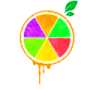 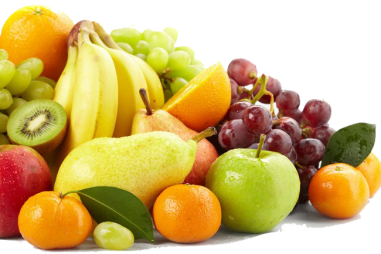 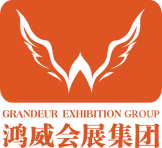 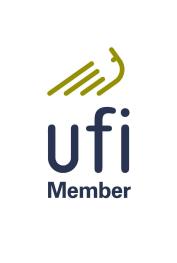 Company NameCountryWebsiteContactPositionMobile PhoneE-mailMain ProductsProducts for DisplayQualification□Certificated of Original           □Quarantine Permit for Import Animals and Plants□Local Health Permit             □Import and Export Business Right□Certificated of Original           □Quarantine Permit for Import Animals and Plants□Local Health Permit             □Import and Export Business Right□Certificated of Original           □Quarantine Permit for Import Animals and Plants□Local Health Permit             □Import and Export Business Right□Certificated of Original           □Quarantine Permit for Import Animals and Plants□Local Health Permit             □Import and Export Business Right□Certificated of Original           □Quarantine Permit for Import Animals and Plants□Local Health Permit             □Import and Export Business Right□Certificated of Original           □Quarantine Permit for Import Animals and Plants□Local Health Permit             □Import and Export Business Right□Certificated of Original           □Quarantine Permit for Import Animals and Plants□Local Health Permit             □Import and Export Business RightCurrent Export MarketsFuture Export MarketsPurposes□Seek Partner          □Brand Promotion         □Cement Relationship with Previous Clients□Seek Agents           □ Seek OEM              □Others□Seek Partner          □Brand Promotion         □Cement Relationship with Previous Clients□Seek Agents           □ Seek OEM              □Others□Seek Partner          □Brand Promotion         □Cement Relationship with Previous Clients□Seek Agents           □ Seek OEM              □Others□Seek Partner          □Brand Promotion         □Cement Relationship with Previous Clients□Seek Agents           □ Seek OEM              □Others□Seek Partner          □Brand Promotion         □Cement Relationship with Previous Clients□Seek Agents           □ Seek OEM              □Others□Seek Partner          □Brand Promotion         □Cement Relationship with Previous Clients□Seek Agents           □ Seek OEM              □Others□Seek Partner          □Brand Promotion         □Cement Relationship with Previous Clients□Seek Agents           □ Seek OEM              □OthersTarget BuyersNames of the Companies You Want to MeetNames of the Companies You Want to MeetNames of the Companies You Want to MeetCurrent Business Partners in China or AsiaCurrent Business Partners in China or AsiaCurrent Business Partners in China or AsiaWhat Other Live Activities You Would Like the Organizer to Hold?What Other Live Activities You Would Like the Organizer to Hold?What Other Live Activities You Would Like the Organizer to Hold?What Other Live Activities You Would Like the Organizer to Hold?What Other Live Activities You Would Like the Organizer to Hold?What Other Live Activities You Would Like the Organizer to Hold?What Other Live Activities You Would Like the Organizer to Hold?What Other Live Activities You Would Like the Organizer to Hold?